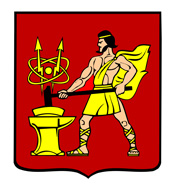 АДМИНИСТРАЦИЯ  ГОРОДСКОГО ОКРУГА ЭЛЕКТРОСТАЛЬМОСКОВСКОЙ   ОБЛАСТИПОСТАНОВЛЕНИЕ  ______26.07.2019______ № ____521/7____О проведение аукциона по продаже муниципального имущества, находящегосяв собственности городского округа Электросталь Московской областиВ соответствии со ст. 217 Гражданского кодекса Российской Федерации, Федеральным законом от 06.10.2003 № 131-ФЗ «Об общих принципах организации местного самоуправления в Российской Федерации», Федеральным законом от 21.12.2001 № 178-ФЗ «О приватизации государственного и муниципального имущества», Положением об организации продажи государственного или муниципального имущества на аукционе, утвержденным постановлением Правительства Российской Федерации от 12.08.2002 № 585,  постановлением Правительства Российской Федерации от 27.08.2012 № 860 «Об организации и проведении продажи государственного или муниципального имущества в электронной форме», Соглашением   о взаимодействии при подготовке, организации и проведении торгов и иных конкурентных процедур между Комитетом по конкурентной политике Московской области, Государственным казенным учреждением Московской области «Региональный центр торгов» и Администрацией городского округа Электросталь Московской области от 29.06.2015 № 64-29-06/2015, Прогнозным планом приватизации муниципального имущества на 2019 год, утвержденным решением Совета депутатов городского округа Электросталь    Московской    области    от    20.02.2019       №  346/54, Администрация городского округа Электросталь Московской области ПОСТАНОВЛЯЕТ:1. Приватизировать муниципальное имущество:  нежилое здание,   кадастровый номер 50:16:0704014:1622, общая  площадь 454,6  кв.м, адрес объекта: Московская область, г.Ногинск-5, в/г №1  с земельным участком, кадастровый номер 50:16:0704011:180, вид разрешенного использования: гостиничное обслуживание, общей площадью 1000+/- 11 кв.м,  адрес: Московская область, р-н Ногинский, пгт Ногинск-5 путем продажи на аукционе, открытом по составу участников и по форме подачи предложений по цене, проводимом в электронной форме.2. Установить начальную цену продажи имущества- нежилого здания , кадастровый номер 50:16:0704014:1622, общей площадью 454,6 кв.м, адрес объекта: Московская область, г.Ногинск-5, в/г №1  с земельным участком, кадастровый номер 50:16:0704011:180, вид разрешенного использования: гостиничное обслуживание, общей 2площадью 1000+/- 11 кв.м,  адрес: Московская область, р-н Ногинский, пгт Ногинск-5 – 4 670 000 (четыре миллиона шестьсот семьдесят тысяч) рублей (с учетом НДС), в т.ч:- нежилое здание, кадастровый номер 50:16:0704014:1622, общая  площадь 454,6  кв.м, адрес объекта: Московская область, г.Ногинск-5, в/г №1   – 2 960 000 (семь миллионов шестьсот девяносто семь тысяч сто девяносто четыре) рубля 00 копеек (с учетом НДС);- земельного участка кадастровый номер 50:16:0000000:70724, вид разрешенного использования: гостиничное обслуживание, общей площадью 1000+/- 11 кв.м,  адрес: Российская Федерация, Московская область, р-н Ногинский, пгт Ногинск-5  - 1 710 000 (один миллион семьсот десять тысяч) рублей 00 копеек (НДС не облагается).3. Установить «шаг» аукциона в фиксированной сумме, составляющей 1(один) процент от начальной цены продажи имущества - нежилого здания , кадастровый номер 50:16:0704014:1622, общей площадью 454,6 кв.м, адрес объекта: Московская область, г.Ногинск-5, в/г №1  с земельным участком, кадастровый номер 50:16:0704011:180, вид разрешенного использования: гостиничное обслуживание, общей площадью 1000+/- 11 кв.м,  адрес: Московская область, р-н Ногинский, пгт Ногинск-5   в сумме -  46 700   (сорок шесть тысяч семьсот) рублей 00 копеек.4. Определить задаток в размере 20 (двадцать) процентов от начальной цены продажи имущества -  нежилого здания , кадастровый номер 50:16:0704014:1622, общей площадью 454,6 кв.м, адрес объекта: Московская область, г.Ногинск-5, в/г №1  с земельным участком, кадастровый номер 50:16:0704011:180, вид разрешенного использования: гостиничное обслуживание, общей площадью 1000+/- 11 кв.м,  адрес: Московская область, р-н Ногинский, пгт Ногинск-5 в размере - 934 000 (девятьсот тридцать четыре тысячи) рублей 00 копеек.5. В качестве органа, уполномоченного на осуществление функций по организации и проведению аукционов по продаже имущества, указанного в п.1 настоящего постановления определить Комитет по конкурентной политике Московской области.6. Установить существенные условия договора купли-продажи имущества, указанного в п.1 настоящего постановления:6.1. срок оплаты по итогам аукциона – единовременное внесение всей суммы стоимости имущества в течение 10-ти календарных дней с даты подписания договора по реквизитам, указанным в договоре купли-продажи;6.2. срок передачи объекта – не позднее чем через 30 (тридцать) дней после дня полной оплаты стоимости имущества.7. Комитету имущественных отношений Администрации городского округа Электросталь Московской области (Головина Е.Ю.):7.1. подготовить необходимые материалы на имущество, указанное в п.1 настоящего постановления, внести данные в подсистему АРИП ЕАСУЗ МО и передать для проведения аукциона в Комитет по конкурентной политике Московской области;7.2. опубликовать информационное сообщение о проведение аукциона по продаже имущества, указанного в п.1. настоящего постановления на официальном сайте не менее чем за 30 дней до проведения аукциона;7.3. обеспечить участие представителей Комитета имущественных отношений Администрации городского округа Электросталь Московской области  в работе комиссии по проведению аукциона по продаже имущества, указанного в п.1. настоящего постановления;7.4. обеспечить заключение договора купли-продажи имущества, указанного в п.1 настоящего постановления с победителем аукциона (Покупателем) и совершить иные действия, связанные с переходом права собственности на него;7.5. осуществить в установленном порядке передачу имущества, указанного в п.1. настоящего постановления, победителю аукциона (Покупателю) после его полной оплаты.8. Разместить  настоящее постановление о проведении аукциона по продаже муниципального имущества на официальном сайте городского округа Электросталь Московской области в сети «Интернет» (www.electrostal.ru).9. Контроль за исполнением настоящего постановления оставляю за собой.Глава городского округа								    В.Я.ПекаревПроект представил:Председатель Комитета имущественныхотношений Администрации городского округа Электросталь Московской области _______________________«_____»________________2019г.                                                     Е.Ю. ГоловинаПроект согласовали:Первый заместитель ГлавыАдминистрации городского округа Электросталь Московской области_________________________ 				                                   А.В.Федоров«_____»__________________2019 г. Первый заместитель ГлавыАдминистрации городского округа Электросталь Московской области_________________________ 				                                   И.Ю.Волкова«_____»__________________2019 г. Заместитель начальника управления – начальник отдела судебно-претензионной работы  правового управления Администрации  городского округаЭлектросталь Московской области_____________________________                                                            Г.В. Гладков«___» _____________________2019 г.Исполнитель:Начальник  отдела муниципальной собственности и приватизацииКомитета имущественных отношенийАдминистрации городского округаЭлектросталь Московской области _______________________«_____»________________2019г.                                		         Е.А. Самохваловател. 571-98-82